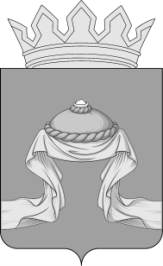 Администрация Назаровского районаКрасноярского краяРАСПОРЯЖЕНИЕ«22» 03 2021                                    г. Назарово				        № 186-рНа основании Федерального закона от 06.10.2003 № 131-ФЗ «Об общих принципах организации местного самоуправления в Российской Федерации», постановления администрации Назаровского района от 06.02.2018 № 38-п  «Об утверждении Положения о районном фестивале народного творчества «Голоса Причулымья», руководствуясь Уставом муниципального образования Назаровский муниципальный район Красноярского края:1. Провести в 2021 году районный  фестиваль народного творчества «Голоса Причулымья».2. Утвердить график проведения районного фестиваля народного творчества «Голоса Причулымья» согласно приложению 1.3. Провести  заключительный концерт районного фестиваля народного творчества «Голоса Причулымья» 10 апреля 2021 года в Краснополянском сельском Доме культуры - филиале № 9 МБУК «Назаровский районный Дом культуры».4. Утвердить состав организационного комитета по проведению районного фестиваля народного творчества «Голоса Причулымья» согласно приложению 2.5. Утвердить смету расходов на финансирование заключительного концерта районного фестиваля народного творчества «Голоса Причулымья» согласно приложению 3.6. Финансовому управлению администрации района (Михайлова) осуществить финансирование расходов, связанных с проведением заключительного концерта районного фестиваля народного творчества «Голоса Причулымья», в пределах бюджетных ассигнований согласно муниципальной программе Назаровского района «Развитие культуры».7.  Отделу учета, контроля и отчетности (Божкевич) оплатить расходы, связанные с проведением заключительного концерта районного фестиваля народного творчества «Голоса Причулымья», предусмотренные подпрограммой «Поддержка искусства и народного творчества» муниципальной программы Назаровского района «Развитие культуры» в рамках отдельного мероприятия «Проведение культурно-досуговых мероприятий», согласно утвержденной смете расходов. 8. Начальнику отдела организационной работы и документационного обеспечения администрации района (Любавина) разместить распоряжение на официальном сайте муниципального образования Назаровский район Красноярского края в информационно-телекоммуникационной сети «Интернет».9. Контроль за выполнение распоряжения возложить на заместителя главы района по социальным вопросам (Дедюхина). 10. Распоряжение вступает в силу со дня его подписания. Глава района                                                                                 Г.В. АмпилоговаПриложение 1к распоряжениюадминистрации Назаровского районаот «22» 03 2021 № 186-рГрафик проведения районного фестиваля народного творчества «Голоса Причулымья» в 2021 годуСоставорганизационного комитета по подготовке и проведению районного фестиваля народного творчества «Голоса Причулымья»Члены организационного комитета:№ п/пНаименование учрежденияСроки проведенияМесто проведенияВремя проведенияОтветственное лицо1.Степновский сельский Дом культуры- филиал № 516.03.2021вторникСтепновский сельский Дом культуры18-00 час.(по согласованию)Ганжа С.А. (по согласованию)Подобедова В.П.2.Сахаптинский сельский Дом культуры - филиал № 717.03.2021средаСахаптинский сельский Дом культуры19-00 час. (по согласованию)Мамаева О.В3.Павловский сельский Дом культуры - филиал № 619.03.2021пятницаПавловский сельский Дом культуры18-00 час. (по согласованию)Юрманова И.Б. (по согласованию)Боднарюк Н.М.4.Подсосенский сельский Дом культуры - филиал № 324.03.2020средаПодсосенский сельский Дом культуры18-00 час. (по согласованию) Смирнова Е.Г.(по согласованию) Лапина Т.Н.5.Преображенский сельский Дом культуры - филиал № 130.03.2020вторникПреображенский сельский Дом культуры19-00 час. (по согласованию)Тихонова М.В. (по согласованию)Андриевских Т.В.6.Гляденский сельский Дом культуры - филиал № 229.03.20202понедельникГляденский сельский Дом культуры- филиал № 219-00 час. (по согласованию)Шеметова Н.А. (по согласованию)Козаева С.А.7.Краснополянский сельский Дом культуры - филиал № 926.03.2021пятницаКраснополянский сельский Дом культуры19-00 час.(по согласованию) Глазунова Ю.Н.(по согласованию)Шнайдер А.А.Приложение 2к распоряжению  администрацииНазаровского районаот «22» 03 2021 № 186-рАмпилоговаГалина Владимировна- глава района, председатель организационного комитета;ДедюхинаЛюбовь Васильевна- заместитель главы района по социальным вопросам, заместитель председателя организационного комитета;БаклановаЮлия Николаевна- главный специалист по физической культуре и спорту отдела культуры, спорта и молодежной политикиадминистрации Назаровского района;БоргардтДавыд  Готфридович- глава Краснополянского сельсовета (по согласованию);ГлазыринВиктор Иванович- глава Подсосенского сельсовета (по согласованию);КовалевМихаил АлександровичКуркинВячеслав Викторович- глава Дороховского сельсовета (по согласованию);- глава Сахаптинского сельсовета (по согласованию)Лопатина Ирина Владимировна- директор МБУК «Назаровский районный Дом культуры»;Матвеева Светлана АлександровнаМежаевВладимир Петрович- глава Верхнеададымского сельсовета (по согласованию);- глава Павловского сельсовета(по согласованию);Мельничук Наталья ЮрьевнаНечаева Галина АлександровнаНоскова Светлана Анатольевна- заместитель главы района, руководитель финансового управления администрации Назаровского района;- директор МБУ «Районный «Молодежный центр «Фристайл»;- директор МБУК «ЦБС Назаровского района»;Панов Игорь Васильевич- глава Степновского сельсовета (по согласованию);ПарамоновЛеонид Викторович- глава Преображенского сельсовета (по согласованию);ПаращакНадежда Викторовна- начальник отдела культур, спорта и молодежной политики администрации Назаровского района;ПономаревОлег Викторович-  глава Красносопкинского сельсовета (по согласованию);ЮргенсонАлексей Викторович- глава Гляденского сельсовета (по согласованию) 